Dettagli del servizio:Le caratteristiche contrassegnate con "opzionale" sono acquistabili separatamente dopo l'attivazione del servizio. Per i prezzi consultate il listino dei Servizi Hosting Aggiuntivi.Le caratteristiche non previste possono essere ottenute effettuando l'upgrade del servizio.Se pagate con carta di credito l'attivazioe avviene entro il tempo indicato nella scheda del servizio, nei giorni feriali.Se pagate con bonifico bancario inviante la fotocopia della ricevuta del pagamento via fax, al numero 055.30302210, indicando il nome del dominio sottoscritto.Dopo la sottoscrizione riceverete in posta elettronica, automaticamente, tutta la documentazione necessaria per completare l'attivazione del servizio e la registrazione o trasferimento del dominio.Dopo l'attivazione riceverete in posta elettronica tutti i dati necessari per l'amministrazione del vostro sito.Nel numero totale di caselle di posta POP3 indicato nella scheda prodotto è inclusa una casella di amministrazione (postmaster@dominio.it). Le rimanenti sono configurabili a vostra scelta. Il traffico addizionale è fatturato con cadenza mensile. Il prezzo di ciascun GB o frazione di GB aggiuntvo è pari a € 5 + iva al mese.Nel caso dei piani Multidominio, ciascun Host Pointer ha le sue caselle PO3 e il suo traffico separato , INDIPENDENTE da quello del piano principale.Hosting Solutions attualmente registra soltanto domini con estensione .it, .com, .net, .org, .info, .biz e domini geografici italiani di terzo livello. Per domini con estensioni diverse dovrete provvedere alla registrazione del dominio tramite terze parti, ed acquistare il servizio hosting scegliendo nel modulo di sottoscrizione l'opzione "Dominio esistente". Per trasferimenti di domini leggere la nostra guida a /domini/trasferimento.asp.I prezzi indicati sono al netto dell'IVA 20%.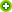 